                     Les phrases hypothétiquesex.Même si je n`avais pas fait de la physique,j`aurais été chercheuse dans un autre domaine.Si+presént ou passé composé→present ou futurEx.Si tu as envie de continuer, je t`aide/je vais t`aider/je t`aiderai.Si +presént, →impératifex.Si tu aimes la science ,lance-toi dans la recherche.-Si +imparfait ,+conditionnel presentex.Si j`avais le courage ,j`étudierais la médecine.-si+plus que parfait, +conditionnel passéex.Si j`avais été un homme ,j`aurais eu moins de difficultés dans ma carrière.Le conditionnel présent

La conjugaison d'un verbe au conditionnel se forme ainsi : Radical du futur + terminaison de l'imparfaitExemple :. Pour exprimer une probabilité ou une quasi-certitude :

Si + présent de l'indicatif , présent de l'indicatif
Si tu veux connaître le français, tu peux l’apprendre ici.
Si + présent de l'indicatif , futur simple
Si tu veux apprendre le français, tu pourras l’apprendre ici.
Si + présent de l'indicatif , présent de l'impératif
Si tu veux apprendre le français, apprends-le ici !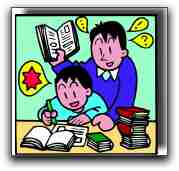 2. Pour exprimer une hypothèse :

Si + imparfait , conditionnel présent
Si tu apprenais le français, je pourrais aller à Paris avec toi.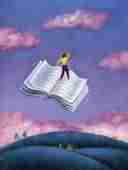 3. Pour exprimer une hypothèse non réalisée dans le passé :
=> ayant des conséquences dans le présent :

Si + plus-que-parfait , conditionnel présent
Si tu avais appris le français, tu saurais le parler aujourd’hui.
Ayant eu des conséquences dans le passé :

Si + plus-que-parfait , conditionnel passé
Si tu avais appris le français, tu aurais su le parler hier.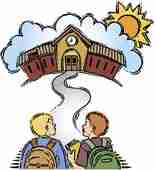 VerbeSujetRadical du futurRadical du futurTerminaison de l'imparfaitTerminaison de l'imparfaitJeaimeraimeraisaisaimeraisTuaimeraimeraisaisaimeraisAIMERIl/ElleaimeraimeraitaitaimeraitNousaimeraimerionsionsaimerionsVousaimeraimerieziezaimeriezIls/Ellesaimeraimeraientaientaimeraientnoms personnelsnoms personnelsnoms personnelsÊTREÊTREAVOIRAVOIRJeJeJeseraisseraisauraisauraisTuTuTuseraisseraisauraisauraisIl / ElleIl / ElleIl / ElleseraitseraitauraitauraitNousNousNousserionsserionsaurionsaurionsVousVousVousseriezseriezauriezauriezIls / EllesIls / EllesIls / Ellesseraientseraientauraientauraient. Conditionnel passé

Le conditionnel passé est un temps composé qui se forme de la manière suivante :

Auxiliaire ÊTRE ou AVOIR au conditionnel + participe passé du verbe

Exemple :